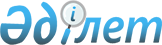 Сұлутөбе ауылдық округінің 2024-2026 жылдарға арналған бюджеті туралыҚызылорда облысы Шиелі аудандық мәслихатының 2023 жылғы 26 желтоқсандағы № 11/20 шешімі.
      "Қазақстан Республикасының Бюджет кодексі" Қазақстан Республикасы Кодексінің 75-бабының 2-тармағына, "Қазақстан Республикасындағы жергілікті мемлекеттік басқару және өзін-өзі басқару туралы" Қазақстан Республикасы Заңының 6-бабының 2-7 тармағына сәйкес Шиелі аудандық мәслихаты ШЕШІМ ҚАБЫЛДАДЫ:
      1. Сұлутөбе ауылдық округінің 2024-2026 жылдарға арналған бюджеті 1, 2 және 3-қосымшаларға сәйкес, оның ішінде 2024 жылға мынадай көлемдерде бекітілсін:
      1) кірістер – 167 969 мың теңге, оның ішінде:
      салықтық түсімдер – 4 579 мың теңге;
      трансферттер түсімдері – 163 390 мың теңге;
      2) шығындар – 168 674,2 мың теңге;
      3) таза бюджеттік кредиттеу – 0;
      бюджеттік кредиттер – 0;
      бюджеттік кредиттерді өтеу – 0;
      4) қаржы активтерімен жасалатын операциялар бойынша сальдо – 0;
      қаржы активтерін сатып алу – 0;
      мемлекеттің қаржы активтерін сатудан түсетін түсімдер – 0;
      5) бюджет тапшылығы (профициті) – - 705,2 мың теңге;
      6) бюджет тапшылығын қаржыландыру (профицитті пайдалану) – 705,2 мың теңге;
      қарыздар түсімі – 0;
      қарыздарды өтеу – 0;
      бюджет қаражаттарының пайдаланылатын қалдықтары – 705,2 мың теңге.
      Ескерту. 1-тармақ жаңа редакцияда - Қызылорда облысы Шиелі аудандық мәслихатының 11.03.2024 № 14/20 шешімімен (01.01.2024 бастап қолданысқа енгізіледі).


      2. 2024 жылға аудандық бюджеттен Сұлутөбе ауылдық округ бюджетіне берілетін бюджеттік субвенциялар көлемі 120 438 мың теңге сомасында белгіленсін.
      3. Осы шешім 2024 жылғы 1 қаңтардан бастап қолданысқа енгізіледі. Сұлутөбе ауылдық округінің 2024 жылға арналған бюджеті
      Ескерту. 1-қосымша жаңа редакцияда - Қызылорда облысы Шиелі аудандық мәслихатының 11.03.2024 № 14/20 шешімімен (01.01.2024 бастап қолданысқа енгізіледі). Сұлутөбе ауылдық округінің 2025 жылға арналған бюджеті Сұлутөбе ауылдық округінің 2026 жылға арналған бюджеті
					© 2012. Қазақстан Республикасы Әділет министрлігінің «Қазақстан Республикасының Заңнама және құқықтық ақпарат институты» ШЖҚ РМК
				
      Шиелі аудандық мәслихат төрағасы 

А.Жандарбеков
Шиелі аудандық мәслихатының
2023 жылғы 26 желтоқсандағы
№ 11/20 шешіміне 1-қосымша
Санаты 
Санаты 
Санаты 
Санаты 
Санаты 
Сомасы, мың теңге
Сыныбы
Сыныбы
Сыныбы
Сыныбы
Сомасы, мың теңге
 Кішісыныбы
 Кішісыныбы
 Кішісыныбы
Сомасы, мың теңге
Атауы
Атауы
Сомасы, мың теңге
1. Кірістер
1. Кірістер
167 969
1
Салықтық түсімдер
Салықтық түсімдер
4 579
01
Табыс салығы
Табыс салығы
600
2
Жеке табыс салығы
Жеке табыс салығы
600
04
Меншiкке салынатын салықтар
Меншiкке салынатын салықтар
3 979
1
Мүлiкке салынатын салықтар
Мүлiкке салынатын салықтар
216
4
Көлiк құралдарына салынатын салық
Көлiк құралдарына салынатын салық
3 763
4
Трансферттердің түсімдері
Трансферттердің түсімдері
163 390
02
Мемлекеттiк басқарудың жоғары тұрған органдарынан түсетiн трансферттер
Мемлекеттiк басқарудың жоғары тұрған органдарынан түсетiн трансферттер
163 390
3
Ауданның (облыстықмаңызы бар қаланың) бюджетінен трансферттер
Ауданның (облыстықмаңызы бар қаланың) бюджетінен трансферттер
163 390
Фнкционалдық топ 
Фнкционалдық топ 
Фнкционалдық топ 
Фнкционалдық топ 
Фнкционалдық топ 
Сомасы, мың теңге
Функционалдық кіші топ 
Функционалдық кіші топ 
Функционалдық кіші топ 
Функционалдық кіші топ 
Сомасы, мың теңге
Бюджеттік бағдарламалардың әкімшісі 
Бюджеттік бағдарламалардың әкімшісі 
Бюджеттік бағдарламалардың әкімшісі 
Сомасы, мың теңге
Бюджеттік бағдарлама (кіші бағдарлама)
Бюджеттік бағдарлама (кіші бағдарлама)
Сомасы, мың теңге
Атауы
Сомасы, мың теңге
2. Шығындар
168 674,2
01
Жалпы сипаттағы мемлекеттiк қызметтер
50 060
1
Мемлекеттiк басқарудың жалпы функцияларын орындайтын өкiлдi, атқарушы және басқа органдар
50 060
124
Аудандық маңызы бар қала, ауыл, кент, ауылдық округ әкімінің аппараты
50 060
001
Аудандық маңызы бар қала, ауыл, кент, ауылдық округ әкімінің қызметін қамтамасыз ету жөніндегі қызметтер
50 060
07
Тұрғын үй-коммуналдық шаруашылық
53 329,8
3
Елді-мекендерді көркейту
53 329,8
124
Аудандық маңызы бар қала, ауыл, кент, ауылдық округ әкімінің аппараты
53 329,8
008
Елді мекендерде көшелерді жарықтандыру
10 019
009
Елді мекендердің санитариясын қамтамасыз ету
250
011
Елді мекендерді абаттандыру мен көгалдандыру
43 060,8
08
Мәдениет, спорт, туризм және ақпараттық кеңістiк
65 282
1
Мәдениет саласындағы қызмет
65 282
124
Аудандық маңызы бар қала, ауыл, кент, ауылдық округ әкімінің аппараты
65 282
006
Жергілікті деңгейде мәдени-демалыс жұмысын қолдау
65 282
12
Көлiк және коммуникациялар
0
1
Автомобиль көлiгi
0
124
Қаладағы аудан, аудандық маңызы бар қала, кент, ауыл, ауылдық округ әкімінің аппараты
0
045
Аудандық маңызы бар қалаларда, ауылдарда, кенттерде, ауылдық округтерде автомобиль жолдарын күрделі және орташа жөндеу
0
15
Трансферттер
2,4
1
Трансферттер
2,4
124
Қаладағы аудан, аудандық маңызы бар қала, кент, ауыл, ауылдық округ әкімінің аппараты
2,4
048
Пайдаланылмаған (толық пайдаланылмаған ) нысаналы трансферттерді қайтару
2,4
3. Таза бюджеттік кредит беру
0
4. Қаржы активтерімен жасалатын операциялар бойынша сальдо
0
5. Бюджет тапшылығы (профициті)
-705,2
6. Бюджет тапшылығын қаржыландыру (профицитті пайдалану)
705,2
8
Бюджет қаражатының пайдаланылатын қалдықтары
705,2
01
Бюджет қаражатының қалдығы
705,2
1
Бюджет қаражатының бос қалдықтары
705,2
001
Бюджет қаражатының бос қалдықтары
705,2Шиелі аудандық мәслихатының
2023 жылғы "26" желтоқсандағы
№ 11/20 шешіміне 2-қосымша
Санаты 
Санаты 
Санаты 
Санаты 
Санаты 
Сомасы, мың теңге
Сыныбы
Сыныбы
Сыныбы
Сыныбы
Сомасы, мың теңге
 Кіші сыныбы
 Кіші сыныбы
 Кіші сыныбы
Сомасы, мың теңге
Атауы
Атауы
Сомасы, мың теңге
1. Кірістер
1. Кірістер
124 181
1
Салықтық түсімдер
Салықтық түсімдер
4 257
01
Табыс салығы
Табыс салығы
535
2
Жеке табыс салығы
Жеке табыс салығы
535
04
Меншiкке салынатын салықтар
Меншiкке салынатын салықтар
3 722
1
Мүлiкке салынатын салықтар
Мүлiкке салынатын салықтар
231
4
Көлiк құралдарына салынатын салық
Көлiк құралдарына салынатын салық
3 491
4
Трансферттердің түсімдері
Трансферттердің түсімдері
119 924
02
Мемлекеттiк басқарудың жоғары тұрған органдарынан түсетiн трансферттер
Мемлекеттiк басқарудың жоғары тұрған органдарынан түсетiн трансферттер
119 924
3
Ауданның (облыстық маңызы бар қаланың) бюджетінен трансферттер
Ауданның (облыстық маңызы бар қаланың) бюджетінен трансферттер
119 924
Фнкционалдық топ 
Фнкционалдық топ 
Фнкционалдық топ 
Фнкционалдық топ 
Фнкционалдық топ 
Сомасы, мың теңге
Функционалдық кіші топ 
Функционалдық кіші топ 
Функционалдық кіші топ 
Функционалдық кіші топ 
Сомасы, мың теңге
Бюджеттік бағдарламалардың әкімшісі 
Бюджеттік бағдарламалардың әкімшісі 
Бюджеттік бағдарламалардың әкімшісі 
Сомасы, мың теңге
Бюджеттік бағдарлама (кіші бағдарлама)
Бюджеттік бағдарлама (кіші бағдарлама)
Сомасы, мың теңге
Атауы
Сомасы, мың теңге
2. Шығындар
124 181
01
Жалпы сипаттағы мемлекеттiк қызметтер
53 270
1
Мемлекеттiк басқарудың жалпы функцияларын орындайтын өкiлдi, атқарушы және басқа органдар
53 270
124
Аудандық маңызы бар қала, ауыл, кент, ауылдық округ әкімінің аппараты
53 270
001
Аудандық маңызы бар қала, ауыл, кент, ауылдық округ әкімінің қызметін қамтамасыз ету жөніндегі қызметтер
53 270
07
Тұрғын үй-коммуналдық шаруашылық
1 161
3
Елді-мекендерді көркейту
1 161
124
Аудандық маңызы бар қала, ауыл, кент, ауылдық округ әкімінің аппараты
1 161
008
Елді мекендерде көшелерді жарықтандыру
716
011
Елді мекендерді абаттандыру мен көгалдандыру
445 
08
Мәдениет, спорт, туризм және ақпараттық кеңістiк
69 750
1
Мәдениет саласындағы қызмет
69 750
124
Аудандық маңызы бар қала, ауыл, кент, ауылдық округ әкімінің аппараты
69 750
006
Жергілікті деңгейде мәдени-демалыс жұмысын қолдау
69 750
15
Трансферттер
0
1
Трансферттер
0
124
Аудандық маңызы бар қала, ауыл, кент, ауылдық округ әкімінің аппараты
0
048
Пайдаланылмаған(толық пайдаланылмаған) нысаналы трансферттерді қайтару
0
3. Таза бюджеттік кредит беру
0
4. Қаржы активтерімен жасалатын операциялар бойынша сальдо
0
5. Бюджет тапшылығы (профициті)
0
6. Бюджет тапшылығын қаржыландыру (профицитті пайдалану)
0
8
Бюджет қаражатының пайдаланылатын қалдықтары
0
01
Бюджет қаражатының қалдығы
0
1
Бюджет қаражатының бос қалдықтары
0Шиелі аудандық мәслихатының
2023 жылғы "26" желтоқсандағы
№ 11/20 шешіміне 3-қосымша
Санаты 
Санаты 
Санаты 
Санаты 
Санаты 
Сомасы, мың теңге
Сыныбы
Сыныбы
Сыныбы
Сыныбы
Сомасы, мың теңге
 Кіші сыныбы
 Кіші сыныбы
 Кіші сыныбы
Сомасы, мың теңге
Атауы
Атауы
Сомасы, мың теңге
1. Кірістер
1. Кірістер
132 873
1
Салықтық түсімдер
Салықтық түсімдер
4 554
01
Табыс салығы
Табыс салығы
572
2
Жеке табыс салығы
Жеке табыс салығы
572
04
Меншiкке салынатын салықтар
Меншiкке салынатын салықтар
3 982
1
Мүлiкке салынатын салықтар
Мүлiкке салынатын салықтар
247
4
Көлiк құралдарына салынатын салық
Көлiк құралдарына салынатын салық
3 735
4
Трансферттердің түсімдері
Трансферттердің түсімдері
128 319
02
Мемлекеттiк басқарудың жоғары тұрған органдарынан түсетiн трансферттер
Мемлекеттiк басқарудың жоғары тұрған органдарынан түсетiн трансферттер
128 319
3
Ауданның (облыстық маңызы бар қаланың) бюджетінен трансферттер
Ауданның (облыстық маңызы бар қаланың) бюджетінен трансферттер
128 319
Фнкционалдық топ 
Фнкционалдық топ 
Фнкционалдық топ 
Фнкционалдық топ 
Фнкционалдық топ 
Сомасы, мың теңге
Функционалдық кіші топ 
Функционалдық кіші топ 
Функционалдық кіші топ 
Функционалдық кіші топ 
Сомасы, мың теңге
Бюджеттік бағдарламалардың әкімшісі 
Бюджеттік бағдарламалардың әкімшісі 
Бюджеттік бағдарламалардың әкімшісі 
Сомасы, мың теңге
Бюджеттік бағдарлама (кіші бағдарлама)
Бюджеттік бағдарлама (кіші бағдарлама)
Сомасы, мың теңге
Атауы
Сомасы, мың теңге
2. Шығындар
132 873
01
Жалпы сипаттағы мемлекеттiк қызметтер
56 999
1
Мемлекеттiк басқарудың жалпы функцияларын орындайтын өкiлдi, атқарушы және басқа органдар
56 999
124
Аудандық маңызы бар қала, ауыл, кент, ауылдық округ әкімінің аппараты
56 999
001
Аудандық маңызы бар қала, ауыл, кент, ауылдық округ әкімінің қызметін қамтамасыз ету жөніндегі қызметтер
56 999
07
Тұрғын үй-коммуналдық шаруашылық
1 242
3
Елді-мекендерді көркейту
1 242
124
Аудандық маңызы бар қала, ауыл, кент, ауылдық округ әкімінің аппараты
1 242
008
Елді мекендерде көшелерді жарықтандыру
766
011
Елді мекендерді абаттандыру мен көгалдандыру
476 
08
Мәдениет, спорт, туризм және ақпараттық кеңістiк
74 632
1
Мәдениет саласындағы қызмет
74 632
124
Аудандық маңызы бар қала, ауыл, кент, ауылдық округ әкімінің аппараты
74 632
006
Жергілікті деңгейде мәдени-демалыс жұмысын қолдау
74 632
15
Трансферттер
0
1
Трансферттер
0
124
Аудандық маңызы бар қала, ауыл, кент, ауылдық округ әкімінің аппараты
0
048
Пайдаланылмаған(толық пайдаланылмаған) нысаналы трансферттерді қайтару
0
3. Таза бюджеттік кредит беру
0
4. Қаржы активтерімен жасалатын операциялар бойынша сальдо
0
5. Бюджет тапшылығы (профициті)
0
6. Бюджет тапшылығын қаржыландыру (профицитті пайдалану)
0
8
Бюджет қаражатының пайдаланылатын қалдықтары
0
01
Бюджет қаражатының қалдығы
0
1
Бюджет қаражатының бос қалдықтары
0